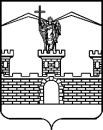 АДМИНИСТРАЦИЯ ЛАБИНСКОГО ГОРОДСКОГО ПОСЕЛЕНИЯЛАБИНСКОГО РАЙОНАР А С П О Р Я Ж Е Н И Еот 19.09.2018								                                    № 119 - р  г.ЛабинскОб утверждении Плана по устранению с 1 января 2019 года неэффективных льгот по местным налогам в Лабинском городском поселении Лабинского районаВ соответствии с Федеральным законом от 6 октября 2003 года                    № 131-ФЗ «Об общих принципах организации местного самоуправления в Российской Федерации», решением расширенного заседания коллегии министерства финансов Краснодарского края и министерства экономики Краснодарского края «О социально-экономическом развитии Краснодарского края и муниципальных образований в 2017 году и задачах на 2018 год»:1.	Утвердить План по устранению с 1 января 2019 года неэффективных льгот по местным налогам в Лабинском городском поселении Лабинского района (прилагается).2.	Отделу делопроизводства администрации Лабинского городского поселения Лабинского района (Переходько) настоящее распоряжение разместить на официальном сайте администрации Лабинского городского поселения Лабинского района http://www.labinsk-city.ru в информационно-телекоммуникационной сети «Интернет».3.	Контроль за выполнением настоящего распоряжения возложить на заместителя главы администрации Лабинского городского поселения Лабинского района (вопросы экономики и финансов) П.В. Манакова.4.	Настоящее распоряжение вступает в силу со дня его подписания.Исполняющий обязанности главы администрацииЛабинского городского поселения					           А.Н. КургановПРИЛОЖЕНИЕ УТВЕРЖДЕНраспоряжением администрации Лабинского городского поселения Лабинского районаот 19.09.2018 № 119 - р ПЛАНпо устранению с 1 января 2019 года неэффективных льгот по местным налогам в Лабинском городском поселении Лабинского районаЗаместитель главы администрацииЛабинского городского поселения													  П.В. Манаков№ п/пМероприятие по установлению налоговых льготНаименование налоговой льготыНаименование категории налогоплательщиковНаименование нормативно-правового акта, установившего налоговую льготуСрок исполненияОтветственный исполнитель12345671Отмена с 1 января 2019 года налоговой льготыОсвобождение от уплаты земельного налогаУчреждения социальной защиты населенияПункт 5.1. решения Совета Лабинского городского поселения Лабинского района от 20 ноября 2014 года № 20/4 «О земельном налоге»До 1 декабря 2018 годаФинансовое управление администрации Лабинского городского поселения Лабинского района (Шараускас)